Требования по теоретической ОлимпиадеКрасногорского методического объединения2018 год4 классДиктантТональности – до двух знаков включительно (мажор, гармонический минор);Форма – период повторного строения;Ритмические трудности – четыре шестнадцатых; четверть с точкой и восьмая.Размер 2/4.Примерный вариант диктанта: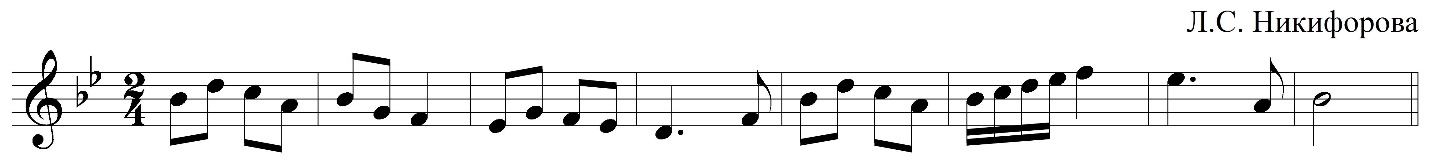 15 проигрываний Время выполнения задания: 25 минут                                          16 баллов2.  Слуховой анализ: два задания, письменная форма выполнения:5 интервалов вне лада: диатонические интервалы, тритоны (разрешение не   подписывать);5 аккордов вне лада: мажорные и минорные трезвучия и их обращения; трезвучия увеличенные и уменьшенные; доминантовый септаккорд в основном виде без разрешения. 2 проигрывания                                                                             10 балловаккордовая последовательность в ладу (4-5 аккордов): главные трезвучия и их обращения; доминантовый септаккорд в основном виде;тональности – мажорные до двух знаков   5 проигрываний                                                                            4-5 баллов3.  Задания по музыкальной грамоте:     1) Построение интервалов от разных звуков 3 вверх и 3 вниз.                                                                                                                  6 баллов2) Представить данный аккорд в разных функциональных значениях. Подписать тональности, только мажор (без разрешения).2 аккорда                                                                                          6 балловклассДиктантТональности – до трех знаков включительно (мажор, гармонический минор);Форма – период повторного строения;Ритмические трудности – четверть с точкой и восьмая, восьмая с точкой и шестнадцатая, восьмая и две шестнадцатые, четыре шестнадцатые.Размеры 2/4, 3/4.Примерный вариант диктанта: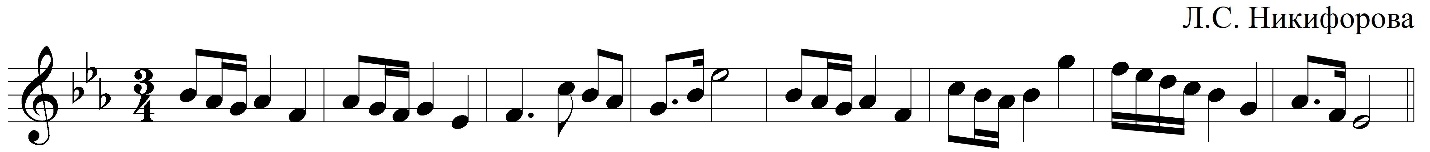 15 проигрываний Время выполнения задания: 25 минут                                       16 баллов / 24 балла2.  Слуховой анализ: два задания, письменная форма выполнения:5 интервалов вне лада: диатонические интервалы, тритоны (разрешение подписывать);5 аккордов вне лада: мажорные и минорные трезвучия и их обращения; трезвучия увеличенные и уменьшенные; доминантовый септаккорд и его обращения (с разрешением).      проигрывания                                                                     10 балловаккордовая последовательность в ладу (6-8 аккордов): главные трезвучия и их обращения; доминантовый септаккорд и его обращения (в тесном расположении с подписанием ступеней);тональности – до трех знаков (мажор, гармонический минор)  5 проигрываний                                                                               6-8 баллов3.  Задания по музыкальной грамоте:     1) Построение диатонических интервалов от разных звуков 3 вверх и 3 вниз.          6 интервалов                                                                                             6 баллов     2) Построение аккордов от звука вверх: мажорные и минорные трезвучия и их обращения; трезвучия увеличенные и уменьшенные; доминантовый септаккорд и его обращения (без разрешения).3 аккорда                                                                                                       3 балла                                                                  Досочинить мелодию (второе предложение – 4 такта), учитывая её жанрово-стилистическую направленность. Форма – период неповторного строения. балловклассДиктантТональности – до четырех знаков включительно (мажор, гармонический минор);Форма – период повторного строения (1-й и 5-й такты);Ритмические трудности – четверть с точкой и восьмая, восьмая с точкой и шестнадцатая, восьмая и две шестнадцатые, две шестнадцатые и восьмая, триоль, синкопа (восьмая-четверть-восьмая).Размер 4/4, 3/4.Примерный вариант диктанта: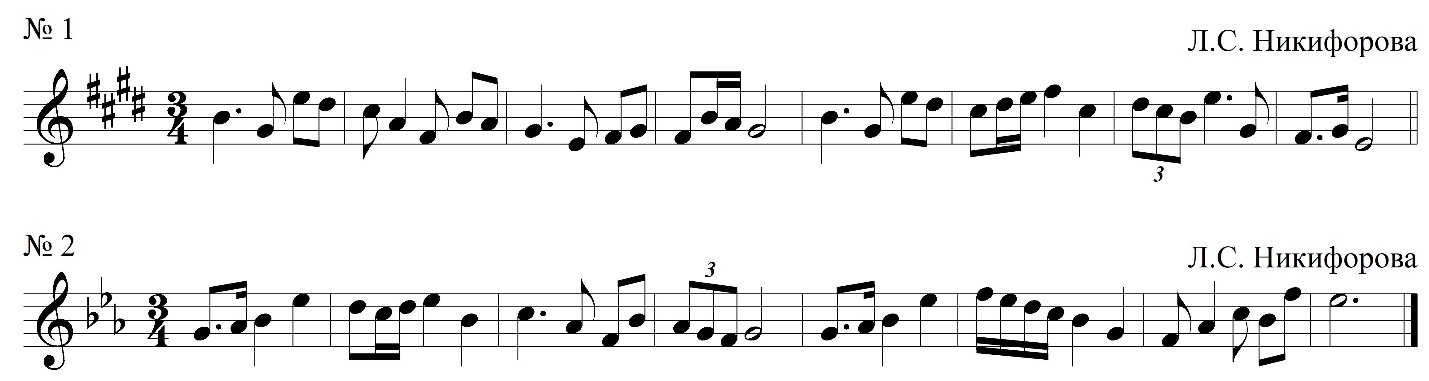 15 проигрываний Время выполнения задания: 25 минут                                                  16 баллов / 24 балла2.  Слуховой анализ: два задания, письменная форма выполнения:5 интервалов вне лада: диатонические интервалы, тритоны (разрешение подписывать), увеличенная секунда, уменьшенная септима (разрешения подписывать);5 аккордов вне лада: мажорные и минорные трезвучия и их обращения; трезвучия увеличенные и уменьшенные; доминантовый септаккорд и его обращения (без разрешения); малый и уменьшенный вводные септаккорды (без разрешения).      проигрывания                                                                               10 балловаккордовая последовательность в ладу (7-8 аккордов): главные трезвучия и их обращения; доминантовый септаккорд и его обращения; малый и уменьшенный вводные септаккорды (в тесном расположении с подписанием ступеней);тональности – до четырех знаков (натуральный и гармонический мажор, гармонический минор)   5 проигрываний                                                                                   7-8 баллов3.  Задания по музыкальной грамоте:     1) Найти ошибки в построенных интервалах и аккордах и написать правильный вариант.  элементов (3 аккорда+3 интервала) 7 баллов   Гармонизовать данную мелодию (подписать функции).Форма –   период 8 тактов                                                                                8 баллов